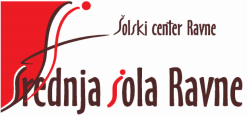 Na gradu 4a, 2390 Ravne na Koroškem	Telefon: 02 87 50 600, http://www.srednjasolaravne.si	Ravne na Koroškem, 8. 9. 2020POROČILO KOMISIJE ZA KAKOVOST ŠOLSKEGA CENTRA RAVNE (OE SREDNJA ŠOLA RAVNE, OE GIMNAZIJA)v šolskem letu 2019/20V skladu s 15. členom Zakona o poklicnem in strokovnem izobraževanju (ZPSI-1) (Ur.l. RS, št. 79/06 in 68/17  in 46/19) se v šoli zagotavlja kakovost izvajanja vzgojno-izobraževalnega procesa po splošnih načelih kakovosti, ki vključuje tudi sprejet evropski okvir zagotavljanja kakovosti. Spremljanje in ugotavljanje kakovosti vzgojno-izobraževalnega dela na šoli izvaja komisija za kakovost, ki jo je imenoval svet šole na predlog ravnateljice v skladu s 16. členom ZPSI-1.Imenovana komisija:Jerneja Rebernik Herman – predstavnica šole (predsednica), Jelka Onuk – predstavnica šole, Peter Naglič – predstavnik šole, Marija Krajnc – predstavnica šole (g), Ana Pavše – zunanja članica (Metal), Aljaž Rebolj – dijak šole, Anita Nabernik – dijakinja šole (g), Petra Pečovnik - zunanja članica (Lek).Komisija je pripravila letno poročilo o kakovosti v skladu s kazalniki kakovosti poklicnega in strokovnega izobraževanja (metodologije), ki jih je določil Strokovni svet za poklicno in strokovno izobraževanje, šola pa jih lahko po potrebi dopolnjuje.Priporočena področja in kazalniki za izvajanje samoevalvacije šole, ki smo jih vključili v delo v šolskem letu 2019/20PODROČJE: VODENJE ŠOLEGlede na vizijo šole smo usposobili novo generacijo kvalitetnega tehničnega kadra in sodelovali z gospodarstvom. Sodelovali smo z gospodarstvom in drugimi regijskimi partnerji na različnih področjih: gospodarstvo, kultura, šport, EU, ….PODROČJE: SISTEM KAKOVOSTIAnketiranje v okviru skupine Elektronsko podprta samoevalvacija, ki jo oblikujejo sodelavci ŠC Novo mesto, ŠC Ptuj, ŠC Celje, ŠC Velenje in CPI ni bilo izvedeno.Zaradi razglašene epidemije in dela od doma smo izvedli anketo zadovoljstva dijakov s takšnim načinom dela.ANKETA – Mateja Verdinek ŽigonPODROČJE: NAČRTOVANJE PROCESA IZOBRAŽEVANJAPrilagajali smo se sposobnostim dijakov in ustrezno načrtovali IK (prilagodili smo ga znanju in potrebam dijakov ter okolja).Veliko časa in energije smo namenili vzpostavitvi dela od doma: SPLETNE UČILNICE, VIDEO KONFERENCE, OFFICE 365, ….PODROČJE: UČENJE IN POUČEVANJESodelovali smo z učitelji iz podjetij (Metal) v programu metalurga in metalurškega tehnika.Izvajali smo dodatno strokovno pomoč iz matematike, fizike in ostalih strokovnih predmetov po potrebi.Učitelji so se izpopolnjevali na posameznih strokovnih področjih.Pripravljali smo šolske prireditve v okviru dijaške skupnosti.Pripravljali smo učna gradiva za delo preko spleta – od doma.Usposabljali smo se v projektu Šola za družbo prihodnosti (komunikacija nove generacije otrok).V pouk smo vključevali delo s sodobno IKT tehnologijo.Uvedli smo priprave na maturitetni izpit iz splošne mature – matematika, mehanika, informatika, angleščinaPosebej se bomo ukvarjali z razredništvom.Izvedli smo spoznavne dneve za prve letnike SSI..PODROČJE: PREVERJANJE IN OCENJEVANJEOcenjevanje načrtujemo v E-asistentu. Napovedali smo ocenjevanja znanja za celo šolsko leto vnaprej in ga enakomerno porazdelimo.Uvedli smo ocenjevanje znanja preko spleta, za delo od doma.6. PODROČJE: DOSEGANJE CILJEV IZOBRAŽEVANJA95 % dijakov je uspešno končalo šolsko leto 2019/20.V šolskem letu 2019/20 je na naši šoli opravljalo 73 dijakov zaključne izpite zasrednje poklicno izobraževanje v spomladanskem in jesenskem roku. Uspešnost jebila 97,3%.Zaključne izpite po končanem programu nižjega poklicnega izobraževanja jeopravljalo 6 dijakov. Vsi so jih uspešno zaključili, torej je uspeh 100%.V spomladanskem in jesenskem roku 2020 je k maturi pristopilo 87 kandidatov. 80 kandidatov je maturo uspešno opravilo, kar predstavlja 92 %. Dva kandidata sta dosegla izjemen uspeh, osvojila sta vseh 23 točk, to sta Martina Ditinger in Aljaž Rebol. 8 kandidatov je uspešno opravilo 5. predmet, opravljali so angleščino, matematiko, informatiko in mehaniko.Sodelovali smo na tekmovanjih: Cankarjevo priznanjeMatematični kenguruVsa športna tekmovanjaGenius LogicusMladi genijalciTekmovanje iz računalništvaTekmovanje iz projekcij in kotiranja (PIKO)Tekmovanje v igranju računalniških igricMladi raziskovalci KoroškeRobobumTekmovanje iz kemijeNatečaj podjetja Audax v 3D modeliranjuForum mehatronikeDijake smo spodbujali, da se vključijo v PTI ali VSŠ.Sodelovali smo z zavodom NEFIX.Določena tekmovanja so odpadla zaradi razglašene epidemije.7. PODROČJE: PRAKTIČNO USPOSABLJANJE Z DELOMPripravili smo plan PUDa.Dijaki so opravili Varstvo pri delu in zdravniški pregled.Učitelji zadolženi za sodelovanje s podjetji so z njimi sodelovali.Sodelovali smo v projektu sofinanciranja PUD.8. PODROČJE: SVETOVANJE IN PODPORA DIJAKOMSvetovalna delavka je v vseh zaključnih letnikih izvedla poklicno usmerjanje, informiranje in svetovanje dijakom.Individualni načrti dijakov s posebnimi potrebami.Izvajali smo veliko učne pomoči.Pomagali smo dijakom na domu, če so imeli težave z vzpostavitvijo spletnega dela.9. PODROČJE: STROKOVNI RAZVOJ UČITELJEV IN DRUGIH STROKOVNIH SODELAVCEVNovi učitelji so dobili mentorja, ki mu svetuje.Ravnateljica je izvajala hospitacije.Nadgradili smo znanje pedagoških delavcev v stroki z raznimi strokovnimi izobraževanji, še posebej s področja strojništva ob novi opremi ter področja elektrotehnike in računalništva.Izdelala so se učila na področju stroke.10. PODROČJE: ŠOLA KOT SREDIŠČE VSEŽIVLJENSKEGA UČENJAVključili smo se v delo medpodjetniškega izobraževalnega centra.Sodelovali smo v projektu zdrava šola.Medgeneracijsko sodelovanje dijakov.V okviru vseživljenjskega izobraževanja smo izvedli različne delavnice.Izobraževanja s področja varilstva in CNC programiranja za podjetja.11. PODROČJE: RAZVOJNI PROJEKTIBodi dober, bodi kulVitalna šola-zdravi in zadovoljni na delovnem mestuZdrava šolaMedgeneracijsko sodelovanjeMedvrstniško sodelovanjeVadba na delovnem mestuŠe vedno vozim, vendar ne hodimZavod NEFIXPredstavitve študentskih servisovSodelovanje z Zdravstvenim domomNacionalni Inštitut za javno zdravje RS - Koroška v gibanjuSodelovanje z Centrom za socialno deloSodelovanje z osnovnimi šolami (tehnični dnevi)KrvodajalstvoVarna uporaba internetaČistila akcija – občina Ravne na KoroškemProjekt ČLOVEK – zasvojenostDruštvo srčnih bolnikov Koronarni klub Mežiške doline - oživljanjeDruštvo hospicecoMEDIA europeZapisala: Jerneja Rebernik Herman, univ.dipl.inž.